§3950-A.  Official refusal or neglect of duty1.  Violation.  A mayor, municipal officer, clerk, town or city manager, administrative assistant to the mayor, town or city councilor, dog recorder of unorganized territories, constable, police officer, sheriff or animal control officer commits a civil violation if that person refuses or intentionally fails to perform the duties imposed by:A.  This chapter;  [PL 2003, c. 452, Pt. B, §21 (NEW); PL 2003, c. 452, Pt. X, §2 (AFF).]B.  Chapter 719;  [PL 2003, c. 452, Pt. B, §21 (NEW); PL 2003, c. 452, Pt. X, §2 (AFF).]C.  Chapter 720;  [PL 2003, c. 452, Pt. B, §21 (NEW); PL 2003, c. 452, Pt. X, §2 (AFF).]D.  Chapter 721;  [PL 2003, c. 452, Pt. B, §21 (NEW); PL 2003, c. 452, Pt. X, §2 (AFF).]E.  Chapter 725; or  [PL 2003, c. 452, Pt. B, §21 (NEW); PL 2003, c. 452, Pt. X, §2 (AFF).]F.  Chapter 727.  [PL 2003, c. 452, Pt. B, §21 (NEW); PL 2003, c. 452, Pt. X, §2 (AFF).][PL 2003, c. 452, Pt. B, §21 (NEW); PL 2003, c. 452, Pt. X, §2 (AFF).]2.  Penalty.  A person who violates subsection 1 commits a civil violation for which a fine of not less than $50 and not more than $500 and costs may be adjudged and, for an animal control officer, revocation of that person's certification as an animal control officer may be imposed.[PL 2021, c. 99, §9 (AMD).]3.  Investigation.  The commissioner, at the commissioner's own instance or upon written complaint made to the commissioner by another person, shall investigate an alleged refusal or neglect of duty by a municipal officer.[PL 2003, c. 452, Pt. B, §21 (NEW); PL 2003, c. 452, Pt. X, §2 (AFF).]4.  Prosecution.  The commissioner shall direct proceedings, actions and prosecutions to be instituted to enforce all laws relating to animals and to the liability of municipal officers and their agents for failure, neglect or refusal to comply with the laws relating to animals.[PL 2003, c. 452, Pt. B, §21 (NEW); PL 2003, c. 452, Pt. X, §2 (AFF).]SECTION HISTORYPL 1987, c. 383, §3 (NEW). PL 1995, c. 490, §18 (AMD). PL 1995, c. 557, §2 (AMD). PL 1997, c. 690, §33 (AMD). PL 2003, c. 452, §B21 (RPR). PL 2003, c. 452, §X2 (AFF). PL 2009, c. 343, §22 (AMD). PL 2021, c. 99, §9 (AMD). The State of Maine claims a copyright in its codified statutes. If you intend to republish this material, we require that you include the following disclaimer in your publication:All copyrights and other rights to statutory text are reserved by the State of Maine. The text included in this publication reflects changes made through the First Regular and First Special Session of the 131st Maine Legislature and is current through November 1, 2023
                    . The text is subject to change without notice. It is a version that has not been officially certified by the Secretary of State. Refer to the Maine Revised Statutes Annotated and supplements for certified text.
                The Office of the Revisor of Statutes also requests that you send us one copy of any statutory publication you may produce. Our goal is not to restrict publishing activity, but to keep track of who is publishing what, to identify any needless duplication and to preserve the State's copyright rights.PLEASE NOTE: The Revisor's Office cannot perform research for or provide legal advice or interpretation of Maine law to the public. If you need legal assistance, please contact a qualified attorney.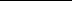 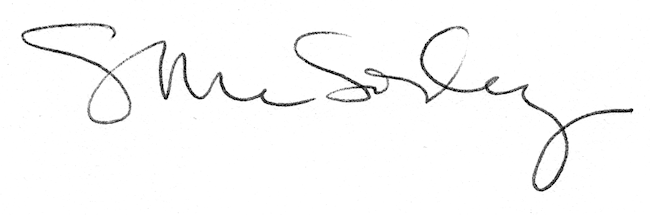 